Упражнение 10.2. Търсене на информация в Интернет 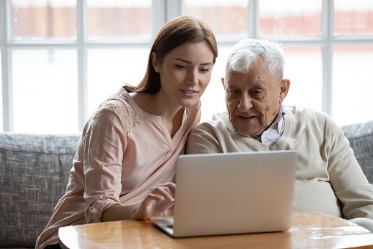 Целта на това упражнение е СХИУ да се научат как да намират полезна информация в Интернет и как да използват социалните медии.Дейност 1. Упражнения в ИнтернетТази дейност е за участници, които могат да използват Интернет (със или без подкрепата на обучителя).Влезте в Интернет - GoogleПотърсете уебсайта на местния дневен център за стари хора.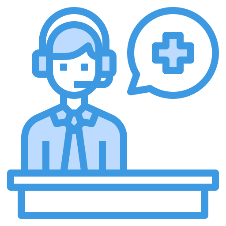 Какво е работното време на центъра?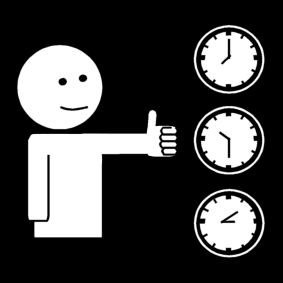 Предлагат ли се специфични услуги или дейности за възрастни хора? Моля, изберете две дейности, за които бихте искали да научите повече.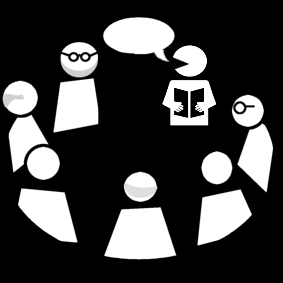 Предлагат ли се специфични услуги за хора с увреждания? Моля, изберете една услуга, за която искате да научите повече. 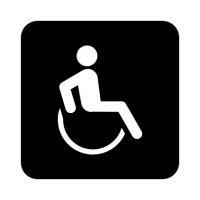 Потърсете разписанието на градския транспорт (автобус / метро / трамвай)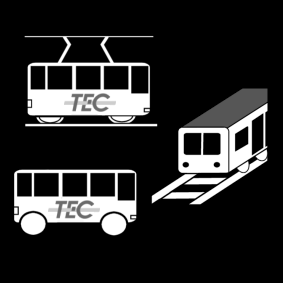 Потърсете номер на автобус, който спира близо до мястото където живеете.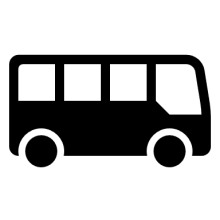 По кое време сутринта идва първият автобус?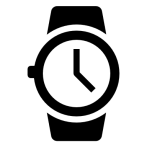 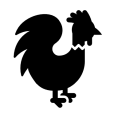 По кое време вечерта тръгва най-късния автобус?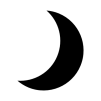 Потърсете прогнозата за времето.Какво ще е времето днес?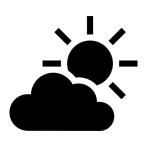 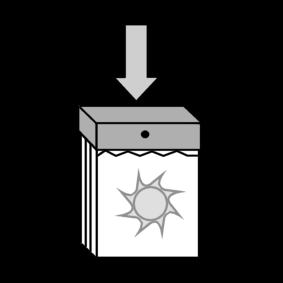 Потърсете информация за здравословна храна.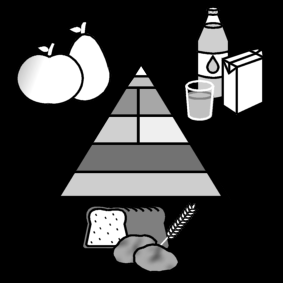 Потърсете рецепта, за да направите шоколадова торта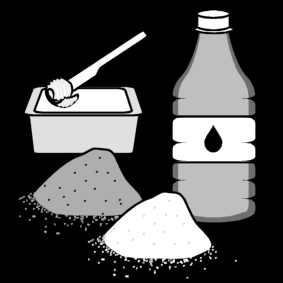 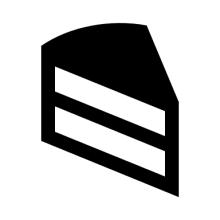 Дейност 2. Трябва ли да мина интернет курс?В тази дейност подкрепяте участника да разсъждава върху следните въпроси:Смятате ли, че това упражнение е трудно или лесно за изпълнение? Моля, обяснете отговора си.Бихте ли искали да преминете през обучителен курс за това как се използва Интернет? Кой друг може да ви помогне да научите как да използвате интернет?